(PCC 1)INTRODUCTION TO FINANCIAL MANAGEMENTTeaching Learning Scheme	Examination SchemeLectures:3hrs /week	Internal Assessment:T1 20 Marks Internal Assessment:T2 20Marks 	End Semester Assessment:60MarksCourse Outcomes:Students will be able toCO1: Understandthe concepts and techniques of Financial statement analysis and able to perform the analysisCO2: To be able to prepare and analyse Cash Flow StatementCO3: Understand the different types of capital structures and perform related CO4: Understand various techniques of capital budgeting and project appraisal.Unit 1: Techniques of Financial Statement Analysis	[8hrs]Introduction, Objectives of financial statement analysis, various techniques of analysis viz Common Size Statements, Comparative Statements, Trend Analysis, Ratio Analysis, Unit 2: Cash Flow Statement	[8hrs]Cash Flow Statement: Preparation & analysisUnit 3: Capital Structure	[6hrs]Meaning and Factors affecting Capital Structure, Different sources of finance. Concept andmeasurement of Cost of Capital (measurement of Specific Cost and WACC), Trading on Equity, Concept of Leverages and its types.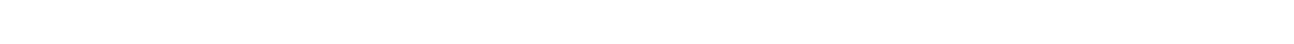 Unit 4: Capital Budgeting	[8hrs]Meaning, Definition of Capital Budgeting, Time value of money.Tools of evaluation of the project based on traditional techniques and modern techniques - ARR, Payback Period, Discounted Payback Period, NPV, PI & IRRTextbooks:Khan, M.Y & Jain, P.K.: Financial Management; Tata McGraw Hill, New DelhiChandra, Prasanna: Financial Management; Tata McGraw Hill, New DelhiRustagi R.P; Advanced Financial Management Theory, Concepts and Problems, Taxmann Publication Pvt. Ltd.Reference Books:1. FundamentalsofCorporateFinancebyBerk,DeMarzo,Harford:PearsonISBN:9780133576863[PCC 2] MBA-  HUMAN RESOURCE MANAGEMENTTeaching Learning Scheme                           Examination SchemeLectures: 3 hrs /week                           Internal Assessment: T1 20 Marks                                                               Internal Assessment: T2 20 Marks                                                                End Semester Assessment 60 MarksCourse Outcomes-Students will be able to1. REMEMBERING- Describe the role of Human Resource Function in an Organization and Enumerate the emerging trends and practices in HRM. 2. UNDERSTANDING- To understand of the basic concepts functions and processes of human resource management and to illustrate the different methods of HR Acquisition and retention.3. ANALYSING the compensation strategies of an organization4. EVALUATING To interpret the sample job descriptions and job specifications for contemporary entry level roles in real world organizations.  5. APPLYING -To Demonstrate the use of different appraisal and training methods in an Organization and apply knowledge of human resource management in businessUnit 1:	[6 hrs]Human Resource Management: Concept  - Introduction, Objectives, Scope, Features of HRM, Role of HRM, Importance of HRM, Policies and Practices of HRM, Functions of HRM ,Challenges of HRM. Importance and nature. HRM Models: Harvard Model, SHRM “matching model. Challenges in HRM, Emerging Trends in HRMUnit 2:	[8 hrs].Human Resource Planning: Definition, Objective, Need and Importance, HRP Process, Barriers to HRP. Job Analysis Process – Contents of Job Description & Job Specification, Job description Vs job specification, Job design, Factors affecting Job design, Job enrichment Vs job enlargement. Recruitment Introduction & Sources of Recruitment, Difference between recruitment and selection-Recruitment, Selection Process, Induction and Orientation. Career Planning-Process of career planning and development Succession Planning Process, Transfer and PromotionUnit 3:	[8 hrs]Performance Appraisal & Performance Management – Definition, Objective, Importance, Appraisal Process and Appraisal Methods. Why to measure performance and its purpose. Training and Development - Definition – Scope – Conceptual framework of Training and development of Employees, Role of Training in Organizations, Objectives,  Training and Development Process, Training Need Assessment, Types of training, Difference between training and development, E-Learning. Benefits of training, Evaluation of Training Effectiveness: Kirkpatrick modelUnit 4:	[6 hrs]Compensation Management -Concept, Objectives, Importance of Compensation Management, Process, Current Trends in Compensation. Factors in compensation plan. Wage/ Salary differentials, Components of salary. Incentives and Benefits – Financial & Nonfinancial Incentive, Fringe Benefits. Employees Separation - Retirement, Termination, VRS, Golden Handshake, Suspension, Concepts & Methods, Grievance Procedure in Indian Industry. Suggested Text Books:1. Human Resource Management, C.B.Mamoria , Himalaya Publishing House2. Human Resource Management: Text and Cases, K Aswathappa , Tata McGraw Hill Publishing Compnay.3. Human Resource Management, Dr. S.S. Khanka, Sultan Chanda , Delhi 4. Human Resource Management, Deepak Bhattacharya, Sage Publishing Ltd. 5. Human Resource Management, Arun Monppa , Tata McGraw Hill Publishing Company Reference Books:1.  Human Resource Management by Dessler & Varkkey (Twelfth Edition) Pearson2.  Human Resource Management	by Decenzo and Robbins3.  Human Resource Planning by John Bramham[PCC 3] MBA- OPERATIONS Management   Teaching Learning Scheme		Examination Scheme Lectures: 3 hrs /week	              Internal Assessment: T1 20 Marks                                                                    Internal Assessment:  T2  20 Marks                                                                    End Semester Assessment: 60 MarksCourse Outcomes:The students will be able to:Identify an operations system and assess the complexity of an operations systemExplore resources for production and operation, production planning and learn how to utilize them Understand various components of a supply chain and the need to configure them appropriatelyLearn how to identify and analyze quality problems using concepts of Quality Gurus and explore solutionsUnderstand and relate the concept of Lean Management to one’s own business situationChapter 1: Fundamentals of Operations ManagementIntroduction to Business Process, Production & Distribution, Operations Management: System Concepts, Types of Operations: Manufacturing and Services, Linkages with other functions of management.[Class Discussion & Case Studies on Operations from different industries: FMCG, White Goods, Chemical & Pharma, IT & Consulting, Healthcare, Travel & Tourism.]Forecasting Practices: Importance and role in Operations, Qualitative Forecasting: Types & its applications, Quantitative Forecasting: Types, applications & Numerical Examples.Production Planning & Control, Planning, Routing, Loading, Dispatching, Productions Targets and its Management,Chapter  2: Resources Management Material & Technology resources, Plant & Machinery, Value and Value Creation, Value Chain. Inventory Management: Basic Concepts, Types of Inventory, Inventory Valuation & Depreciation, Purchasing, Economic Order Quantity (EOQ) Model: Numerical Examples, Inventory Control Techniques, Inventory Turnover ratio, Stores Management.Product Design, Process Management, Different Types of Layouts: Product, Process, Cellular, Scheduling Techniques, Johnson’s Method, Critical ratio, Numerical Examples. Chapter  3: Quality Management & ServicesPerspectives in Quality from producer’s and customer’s angles, Concepts of Quality Gurus, Deming’s 14 points in quality, Continuous & Disruptive improvement, Total Quality Management , Six Sigma.[Class Discussion & Case Studies on Quality management in Indian Companies: ITC Ltd, Britannia, Taj Hotels,  Infosys, Apollo Hospitals etc.]Services Management: Role of Human Resources, Front Office & Back Office, Service Encounters, Experience & Expectation Management, Queuing Theory Concepts: Numerical ExamplesSupply Chain Management: Inward & Outward Logistics, Push-Pull Concept, Multi Modal Transportation (Road, Air & Sea), Warehousing, Cold Chain, Reverse Logistics. SCOR modelChapter  4: Strategic Operations & Project Management Introduction to Strategic Operation, Benchmarking & World class Operations, Balanced Scorecard, Investment Decision making, Technology Management, International Operations: Off shoring & Outsourcing, Lean Concept fundamentals, Application in Indian Industries and its Challenges Production Environment,  Safety, Training & Productivity, Green Operations and Environmental Management. Textbooks:1.  Monks, J. G., Operations Management: Theory and Problems, McGraw Hill, NewYork (1987).Reference Books:1.  Krajewski, L. J., Ritzman, L. P. and Malhotra, M. K., Operations Management, Prentice Hall, New Delhi (2009).2.  Ebert, J and Adams, D.J., Production/Operations Management, Prentice Hall ofIndia, New Delhi (2007)3.  Chase, R. B., Aquilano, N. J. and Jacob, F. R., Production and OperationsManagement: manufacturing and services, Tata McGraw Hill, New Delhi (1999) [PCC 4] MBA- Legal Aspects of Business  Teaching Learning Scheme		Examination Scheme Lectures: 3 hrs /week	             Internal Assessment: T1 20 Marks                                                                Internal Assessment:  T2  20 Marks each                                                                End Semester Assessment: 60 MarksCourse Outcomes: On successful completion of the course the learner will be able to CO# COGNITIVE ABILITIES COURSE OUTCOMES CO111.1     REMEMBERING     DESCRIBE the key terms involved in each Act. CO111.2     UNDERSTANDING SUMMARIZE the key legal provisions of each Act. CO111.3    APPLYING ILLUSTRATE the use of the Acts in common business situations. CO111.4   ANALYSING OUTLINE the various facets of basic case laws of each Act from a legal and managerial perspective.  CO111.5  EVALUATING  DEVELOP critical thinking by making judgments related to use of various provisions of the Acts in business situations The Contract Act, 1872: Essential Elements of Valid Contract, Essential elements of Valid Contracts, Contracts of Indemnity & Guarantee, Contingent Contract, Quasi Contract, Discharge of contract, Breach of contract-Meaning & remedies, Agency - Creation of Agency – Agent and Principal ,E contracts           (6 Sessions) Sale of Goods Act, 1930: Contract of sale of goods, Conditions & warranties, Transfer of property or ownership, Performance of the Contract of Sale, Rights of unpaid seller, Sale by Auction. (5+1) The Negotiable Instrument Act, 1881: Negotiable Instruments – Meaning, Characteristics, Types. Parties, Holder and holder in due course, Negotiation and Types of Endorsements, Dishonor of Negotiable Instrument – Noting and Protest. (5+1)The Companies (Amendment) Act, 2015: Company – Definition, Meaning, Features and Types, One Person Company, Incorporation of Company – Memorandum of Association (MOA), Articles of Association (AOA), Share capital & Debentures, Acceptance of deposits, Appointment of director including woman Director. (5+1) The Consumer Protection Act, 2019, Unfair & Restrictive Trade Practices, Dispute Redressal Forums – District, State & National Forum, Composition, Jurisdiction, Powers, Appellate Authority. Suggested Text books:1. Business Legislations for Management, M.C. Kuchhal2. Elements of Mercantile Law, N.D.Kapoor3. Business and Corporate Laws, Dr. P.C. TulsianSuggested Reference Books:1. Legal Aspects of Business, Ravinder Kumar2. Business Laws, S. D. Geet3. Business Laws, S.S. Gulshan4. Legal Aspects of Business, Akhileshwar Pathak[PCC 5] MBA- Management Information SystemsTeaching Learning Scheme	Examination Scheme:Lectures: 3 hrs /week                                Internal Assessment:T1-20 Marks                                                                Internal Assessment:T2 20Marks                                                                End Semester Assessment:60MarksCourse Outcomes:Students will be able toRemembering - Understand principles and practices of MIS and its implication in the real worldInterpret new approaches to improve efficiency and efficacy of business models.Understanding - Understand the role, advantages and components of an Information System.Applying- Interpret new approaches to improve efficiency and efficacy of business models.Analyzing -Integrate their learning from functional areas, decision making process in an organization and role of Information Systems to have a vintage point in this competitive world.Unit:1- Basic Concepts of Management Information System 	[8Hrs]Basic Concepts of Management Information System Role of data and information, Organization structures, &Systems Approach in Business Processes, Introduction& categorization to Information Systems, Strategic Information SystemChanging Environment and its impact on Business Unit:2- Types of Information systems – I 	[8Hrs]Meaning, Components, Functions and Applications of MISTransaction Processing Systems - Management Information Systems - Decision Support Systems,  Digital Dashboards,  Artificial Intelligence and Machine Learning System.Unit: 3 - Types of Information systems - II	[8 hrs]Meaning, functions and applications of Functional system in Financial, Human Resource, Marketing, Production and Operations - Enterprise Systems: Business Process integration - ERP, Supply chain management systems, CRM & Business Intelligence.Unit: 4 	[8 hrs]Ethical and Social Issues in Information Systems/ Securing Information System Digital Technology Trends Transforming businesses- : Data Management & Analytics, and Business Intelligence		Textbook:Kenneth Laudon, Jane Laudon Essentials of Management Information Systems PHI 10thStephen Haag, Amy Philips Business Driven Technology McGraw HillW.S. Jawadekar Management Information systems TMHRaymond McLeod and George P. Schell Management Information systems Pearson.[PCC 6] MBA- Introduction to Business Analytics   Teaching Learning Scheme		Examination Scheme Lectures: 3 hrs /week	             Internal Assessment: T1 20 Marks                                                                Internal Assessment:  T2  20 Marks each                                                                End Semester Assessment: 60 MarksCourse Outcomes:Reference Books:"Business Analytics: The Science of Data-Driven Decision Making" by Thomas H. Davenport"Data Science for Business" by Foster Provost and Tom Fawcett"Business Analytics: A Practitioner’s Guide" by S. N. BalakrishnanTextbooks:"Business Analytics: A Data-Driven Decision Making Approach" by Albright, Winston, and Zappe"Analytics in a Big Data World: The Essential Guide to Data Science and its Applications" by Bart Baesens"Python for Data Analysis" by Wes McKinney                   [PEC1] MBA- Presentation Skills  Teaching Learning Scheme		Examination Scheme Lectures: 2 hrs /week	             Internal Assessment: T1 20 Marks                                                                Internal Assessment:  T2 20 Marks each                                                                End Semester Assessment: 60 MarksTopics & Hours Skill 1    how to improve your presentation skills                             (2 hours) Skill 2     why are good presentation skills important                       (1hour)Skill 3 what skills do you need for a presentation & how to create an engaging introduction for your presentation                                    (2 hours)Skill 4    presentation in business communication                          (2 hours)Skill 5     role of communication in presentation and speech          (2 hours)Skill 6     storytelling                                                                          (1hour) Skill 7    visual aids & body language                                             (2 hours)Skill 8     wow your audience                                                          (3 hours)Skill 9     handling question & feedback                                          (1 hour)Skill 10    global managerial competency in presentation               (2 hours)Skill 11    organizing a group presentation & team presentation     (2 hours)Skill 12    facing an unresponsive group & dealing with hostility    (1 hour )Skill 13    cultural differences                                                            (1 hour)Skill 14    presentation skills assessment test                                 (2 hours) Pedagogy  Classroom lectures Interactive discussionsCase lets    Presentation practiceAudio & video sessionsPre-learningBasic comprehension of English languageLearning Outcomesthe basics of effective presentationsthe contents of an introduction, well developed main text and emphatic conclusion that catches the attentionto influence important decisionsto attract media and public attentionto present findings before a committeeTo explain the importance of organizational change                             …………………………..                   [PEC 2] MBA- Company Analysis   Teaching Learning Scheme		Examination Scheme Lectures:  2hrs /week	             Internal Assessment: T1 20 Marks                                                                Internal Assessment:  T2  20 Marks each                                                                End Semester Assessment: 60 MarksA) Course Outcomes (Cos) After studying this course in Company Analysis, students will be able to CO1: Understand how a company works in day-to-day business life (Blooms Taxonomy: Comprehension, Lower Order Level) CO2: Analyze Company’s financial documents (Blooms Taxonomy: Analysis, Higher Order Level) CO3: Apply important business and economic concepts in analyzing company’s business progress (Blooms Taxonomy: Application, Lower Order Level) CO4: Evaluate company’s business progress over a long period of time by comparing different periods of time (Blooms Taxonomy: Evaluation, Higher Order Level) CO5: Create company reports for comparative analysis of company’s progress (Blooms Taxonomy: Evaluation, Higher Order Level)CO6: Comprehend how the ESG local and global frameworks of norms are important in understanding the priority goals of companies (Blooms Taxonomy: Comprehension, Lower Order Level) CO7: Know how the contents of this course and methodology adopted would help them groom themselves for industry placements and lucrative employment (Blooms Taxonomy: Knowledge, Lower Order Level)CO8: Solve real life business problems to enhance their overall productivity and efficiency (Blooms Taxonomy: Apply, Lower Order Level C) Recommended Readings 1) Daum, Callie (2020) Business Strategy Essentials, Vibrant Publishers 2) Hampton (2019)150 ESG Cases, Relx India Pvt. Ltd, ISBN-13 ‏: ‎ 978-0702074592 3) Jones, P. Charles (2007) Investments Analysis and Management, Wiley (Ninth Edition).4) Kumar, Ravindar(2011) Legal Aspects of Business, Cengage Learning, ISBN 13:978-81-315-1405-45) Kumar, U.Dinesh(2021) Business Analytics: The Science of Data Driven Decision Making, Wiley, ISBN-13 ‏ : ‎ 978-93542461976) Narasimhan (2016) Financial Statements and Analysis, Cengage India, ISBN 97881315319077) Netzley and Snow(2013) Guide to Report Writing, Pearson India, ISBN : 97881317561958) Revankar, Sunny(2023), ESG and Sustainable Development,Jec Publication,ISBN-13 ‏ : ‎ 978-93574947249) Sandhu, J.S. (2021) Business Analysis A-Z, ‎ Notion Press, ISBN-13 ‏: ‎ 978-168494687710) Winston and Albright (2015) Business Analytics: Data Analysis and Decision Making, Cengage, ISBN: 9788131526613 Reference Readings 1) Billion Dollar Valuation (2020), Basic Fundamental Analysis of Companies in India, Parts 1 to 7.BDV Publications, ASIN ‏ : ‎ B08B1V1BT2 2) Piramal, Gita (2011), Business Maharajas, Penguin Random House India. 3) Schmidlin, Nicolas (2014), The Art of Company Valuation and Financial Statement Analysis, Case Studies, John Wiley and Sons.               [PEC 3] MBA- Internship ProjectThe detailed note about internship Project will be provided later.               [PEC 4] MBA- People Management  Teaching Learning Scheme		Examination Scheme Lectures: 2 hrs /week	             Internal Assessment: T1 20 Marks                                                                Internal Assessment:  T2  20 Marks each                                                                End Semester Assessment: 60 MarksPedagogy: Classroom's lecture, tutorials, Group discussion, Seminar, Case studies.Course outcome: On successful completion of the course, student will demonstrate:Remembering different terms like emotional Intelligence, Assertiveness, Communication Understanding  the Leadership Styles, Conflict ManagementApplying Ability to explain the need for and importance of People Management.      4.  Analyzing Strategies of Conflict Management      5. Evaluating how to manage peer Network and how to manage team.      6. Creating awareness about how to work in a team Syllabus:Unit 1: Introduction to People Management & Managing SelfDifference between People Management and Human Resource Management; impact of individual and organizational factors on people management. Emotional Intelligence, Assertiveness, Executive Presence, Communication .Unit 2: Managing Peer Networks  & TeamBuilding Peer Networks: Understanding the importance of peer networks in an organization; being able to influence those on whom you have no authority; challenges Peer networking and different types of people networking in the workplace.Unit 3: Assessment & Evaluation, Getting things doneChallenges of getting work done; significance of prioritization and assigning work to team members. Key Result Area(KRA) Key Performers indicators(KPI), Objectives and Key Results(OKR), Competency Management, Potential assessmentUnit 4: Leading Diverse TeamGroup leadership: Leadership Styles-Autocratic, Democratic, and Laissez-faire leadership styles; Characteristics of various types of group leaders, Conflict ManagementSkill Developments Activities:1. Analyse two cases on any of the above content indicated above.2.  Case studies, Extempore on Communication3.  Role plays 4. Industry Interaction and Observations Text Books:1. McShane, Steven L. and Mary Ann Von Glinow, Organizational Behavior: Emerging Knowledge and Practice for the Real World. McGraw-Hill, latest edition, ISBN: 0-07-115113-3.2. Bernardin, H. John and Joyce E. A. Russell. Human Resource Management: An ExperientialApproach. McGraw-Hill, 6/e. ISBN: 00780291633. Argyris, C. (1974). Personality vs. Organization. Organizational Dynamics. Vol. 3. No. 2, Autumn.4. Blume, B. Baldwin, T. and Ryan, K. (2013). Communication Apprehension. A barrier to students leadership, adaptability and multicultural appreciation. Academy of Management Learning & Education, Jun, Vol. 12 Issue 2, p158-172.5. Colquitt, J.A., LePine, J.A., & Wesson, M.J. (2009) Organizational Behavior: Improving Performance and Commitment in the Workplace (International edition). New York: McGraw- Hill.6. Goleman, D. (1998). Working with Emotional Intelligence. Bantam Books,7. Greenberg, J. & Baron, R., “Behavior in Organizations,” 10th Ed, Pearson-Prentice Hall. (2009)
8.  Baron R. A. and Byrne D., “Social Psychology”, 10th Ed., Pearson Education, Inc. (2004)
9.  Luthans F., “Organizational Behavior”,10th Ed., McGraw-Hill Companies. (2004)
10. Cameron, K.S., Dutton, J.E.& Quinn, R.E., “Positive Organizational Scholarship,” Berrett-Koehler Publishers, Inc, San Francisco. (2003                          BA Spealisation[SEC1 ] MBA- Data Science & Machine Learning  Teaching Learning Scheme		Examination Scheme Lectures: 3 hrs /week	             Internal Assessment: T1 20 Marks                                                                Internal Assessment:  T2  20 Marks each                                                                End Semester Assessment: 60 MarksObjective:This syllabus provides MBA students with a foundational understanding of data science and machine learning concepts, emphasizing their practical application in business analytics.Course Outcomes:Reference Books:"Data Science and Big Data Analytics: Making Data-Driven Decisions in Indian Business" by EMC Education Services"Business Analytics: A Practitioner’s Guide" by S. N. BalakrishnanData Science for Business" by Foster Provost and Tom Fawcett"Business Analytics: Data Analysis & Decision Making" by S. Christian Albright and Wayne L. Winston"Python for Data Analysis" by Wes McKinneyTextbooks:"Hands-On Machine Learning with Scikit-Learn and TensorFlow" by AurélienGéron"An Introduction to Statistical Learning" by Gareth James, Daniela Witten, Trevor Hastie, and Robert Tibshirani"Machine Learning Yearning" by Andrew Ng (Available online)"Big Data: A Revolution That Will Transform How We Live, Work, and Think" by Viktor Mayer-Schönberger and Kenneth Cukier(SEC 2) MBA- APPLIED STATISTICS FOR DECISION MAKING Teaching Scheme                                                                                 Examination Scheme Lectures: 3 hrs/week                                                                  Internal Test 1: T1-20 marks                                                                                                        Internal Test 2: T2-20 marks                                                                                                       End Semester Exam: 60marks Course Outcomes: The students will be able • Understand and Produce appropriate graphical and numerical descriptive statistics for different types of data • Apply statistical rules and concepts relating to discrete and continuous random variables to answer questions within a business context with use of spreadsheets • Evaluate Conduct and interpret a variety of hypothesis tests to aid decision making in a business context • Analyse Use simple/multiple regression models to analyse the underlying relationships between the variables Unit 1                                                                                                                                                      (5 hrs)Descriptive statistics, Types of statistics, Data types, Scalar measures, Graphical displays with use of spreadsheetsUnit 2                                                                                                                                                     ( 5 hrs)Foundations of inferential statistics, Random variable, Univariate distribution functions, Population measures, Random sampleUnit 3   (7 hrs)Estimation and confidence intervals, Point Estimation, Binominal, Poisson, and normal distribution and use of spreadsheets.Unit 4    (7 hrs)Testing statistical hypotheses, Statistical hypothesis, Test of hypotheses, testing for population mean, The P-value in hypothesis testing, Sample hypothesis testingUnit 5    (6 hrs)Regression analysis, Correlation, Simple linear regression, multiple regressions, and use of spreadsheetsReference Books: • Gupta SC: “Fundamental of Statistics” 6thEd, Himalaya Publishers House, 2004. • Sharma JK: “Business Statistics” 2ndEdition Pearson Education, 2007. • Arora, PN, Arora, Sumeet and Arora, Amit: “Managerial Statistics”, S. Chand, 1stEd., 2009. • Bharadwaj, RS: “Business Statistics” , Excel books, 2ndEd, 2008--------------------------------------------------------------------------------------------------------------------------------(SEEC 3)  MBA -	Modern Data Management Systems (MDMS)Teaching-Learning Scheme: Examination Scheme:Lectures - 3 Hrs./ week				Internal Assessment T1 – 20 Marks							Internal Assessment T2 – 20 Marks							End Assessment – 60 MarksCourse Outcome (CO):By the end of this course, students will be able to:Unit 1 Introduction to Data Management:					(2 Hrs.)Data, information, and knowledge; Data management definition and scope; Data management trends and challenges; Data management frameworks and standardsUnit 2 Data Modeling and Relational Databases:				(6 Hrs.)Data modeling concepts and techniques; Entity-relationship model; Relational database concepts and principles.Unit 3 Data Warehousing and Data Integration:				(8 Hrs.)Data warehousing concepts and principles; Data warehousing architecture and components; Data warehousing design and implementation; Data warehousing operations and maintenance; Data integration concepts and principles; Data integration techniques and methods; Data integration challenges and issuesUnit 4 Data Analytics: 							(8 Hrs.)Data analytics concepts and principles; Data analytics techniques and methods; Data analytics tools and platforms. Unit 5 Cloud Computing: 							(6 Hrs.)Cloud computing concepts and principles; Cloud computing service models and deployment models; Cloud computing advantages and disadvantages; Cloud computing examples and applications. Textbooks / Reference books:Data Management and Analysis by Richard T. Watson.Master Data Management and Data Governance by Alex Berson and Larry Dubov.DAMA-DMBoK, 2nd Edition, by DAMA International.(SEC 4) MBA- Business Analytics with Python and R Programming  Teaching Scheme                                                                                 Examination Scheme Lectures: 3 hrs/week                                                                  Internal Test 1: T1-20 marks                                                                                                        Internal Test 2: T2-20 marks                                                                                                      End Semester Exam: 60 marksPedagogy: Classroom lectures, tutorials, Group discussions, seminars, Case studies.Course outcome: On successful completion of the course, the student will demonstrate:Ability to install and execute Python & R Programming code. Ability to develop problem-solving skills and their implementation through Python.Ability to explain the Use of Numpy and Pandas for data analysis.Ability to combine various tools and functions of Python and R programming languages and use them in analytical projects in multiple business domains and scenarios.Ability to analyzethe data graphically by creating a variety of plots using the appropriate Visualization tools of Python and R programming languages.Syllabus:Unit 1: Fundamentals of Python:Introduction to Python, Downloading and Installing Python, Variables and Types-mutable and Immutable, Operators and Operands in Python. Expressions and Statements, Taking input (using raw input () and input ()) and displaying output - print statement, Comments in Python. Conditional Construct: if - else statement and nested if – else and Looping Construct: while, for, use of range function in for, Nested loops, break, continue, pass statement.Unit No. 2: Functions in PythonBuilt-In Function, invoking built-in functions, Functions from math, random, date& time module, User Define Function: Defining, invoking functions, passing parameters to function, Scope of variables, void functions and functions returning values.Unit  No. 3:Data Types& Data Structures in Python:Strings: Creating, initializing and accessing the elements, String operators,String built-in functions & methods,Lists: creating, initializing and accessing the elements of a list, List operations, List comprehensions, List functions & methods: len, insert, append, extend,sort, remove, reverse, pop, Tuples: creating, initializing and accessing the elements in a tuple; Tuple functions: cmp(), len(), max(), min(), tuple(),Sets: Concept of Sets, creating, initializing and accessing the elements of sets, Sets operations, Dictionaries: creating, initializing and accessing the elements in a dictionary, Traversing, appending, updating and deleting elements, Dictionary functions & Methods: cmp, len, clear(),get(), has_key(), items(), keys(), update(), values(), File Handling: Reading and Writing Files, Importing data from spreadsheets, text files.Unit No. 4: Numpy and Pandas:Introduction to Numpy,Installation of NumPy,creating array, array indexing,array slicing, array join,arraysplit,array search.Introduction to Pandas, Installation of Pandas,Pandasseries,Dataframes,ReadCSV,Analyze data.Unit No. 5: Fundamentals of RR environment, Downloading and Installing R, Using command line in R,  Data types in R and its appropriate uses, Program Structure in R, Flow Control: For loop, If condition, While conditions and repeat loop, Debugging tools, File operations in R -Reading from and Writing to a file, Importing data from spreadsheets, text files. Unit No. 6: Data Visualization using Python and R Concept of Data Visualization, Popular Data Visualization tools, Using graphical functions in R for data visualization, Line Plots, Bar Plots, Bar Plots for Population, Pie chart, histogram, Plotting with base graphics using Python. Text Books: Business Analytics :The Science of Data-Driven Decision Making, 2ed,  U.Dinesh Kumar, Wiley,ISBN : 978-9354246197Programming with python, A users Book, Michael Dawson, Cengage LearningLearning Python By Mark Lutz,O’Reilly PublicationR Programming For Beginners,Dr.DheerajMehotraR for Business Analytics,A OhriReference Books:The analytics revolution: how to improve your business by making analytics operational in the big data era, Bill Franks. Hoboken: WileyStatistical data analysis explained: applied environmental statistics with R, Clemens Reimann. Chichester: John Wiley and SonsPython The Complete Reference by Martin C. Brown, Tata McGraw-Hill EducationFinance Specialization(SEC 1) FINANCIAL MANAGEMENT & INSTITUTIONTeaching Learning Scheme	Examination SchemeLectures: 3 hrs /week	Internal Assessment:T1 20Marks Internal Assessment:T2 20Marks 	End Semester Assessment:60MarksCourse Outcomes:Students will be able toCO1: Understandthe concepts and structure of Indian Financial systemCO2: Understand the operations of Money marketsCO3: Understandthe operations of Capital marketsCO4: Understand the role performed by Banks and NBFCs in Indian Financial systemUnit 1: Introduction to Indian financial system	[8hrs]Financial system in India, Role of financial system in economic development. Introduction to financial Institutions – Banking – Non Banking Institutions. Role and Functions of Banks. Introduction to Financial Markets, Functions and Classification. Money Market, Capital markets, Bond markets, Commodity markets, Money markets, Derivatives markets, Futures markets, Foreign exchange markets, Crypto currency market, Unit 2: Money Market	[8hrs]Participants in Indian Money Market, Money MarketInstruments, Structure of Money Market, Role of central bank in money market; Players in the Indian Money Market,The reforms in Indian Money Market.Unit 3: Capital Market	[6hrs]Components & Functions of Capital Markets, Primary & Secondary Market Operations, Capital Market Instruments - Preference Shares, Equity Shares, Non-voting Shares, Convertible CumulativeDebentures (CCD), Fixed Deposits, Debentures and Bonds, Global Depository receipts, American Depository receipts, Global Debt Instruments, Role of SEBI in Capital Market.Unit 4: Banks & NBFCs	[8hrs]Types of Banks & NBFCs: Central Bank, Nationalized & Co Operative Banks, Regional RuralBanks, Scheduled Banks, Private Banks & Foreign Banks, Mudra Bank, Small Finance Banks, Specialized Banks, NBFCs. Types of Banking: Wholesale and Retail Banking, Investment Banking, Corporate Banking, Private Banking, Development Banking.Textbooks:1.Indian Financial Services, M Y Khan2.Marketing of Financial Services, Dr D Guruswamy3.Capital Markets & Financial Services, Anil AgasheReference Books:Financial Services In India, Avadhani,V.A.Risk and Insurance Concepts , P Perriasamy, M Veerasevalam(SEC 2) MBA – Security Analysis & Portfolio ManagementTeaching Learning Scheme 					Examination SchemeLectures: 3 hrs /week			       Internal Assessment: T1 20 Marks                                                                     Internal Assessment: T1 20 Marks                	                                                          End Semester Assessment: 60 MarksCourse Outcomes:Students will be able to understand Fundamentals of investments along with the analysis and strategies.Deeper know-how of market workings; and stock market fundamental along with risk return tradeoff of an individual investor.Illustrate the correct use of tools for financial analysis for investment purposes. Evaluate securities using different valuation models.Unit 1: Securities and Security Markets 					(4 Hours)Meaning of investment, Speculation and Gambling, Types of Securities, Risk and Return – Meaning and definition of return, Types of risk, Beta – Meaning, computation and interpretation Unit 2: Security Analysis 							(8 Hours)Factors affecting Equity and Bond Markets, Fundamental Analysis – Introduction to Economic, Company and Industry analysis, Forecasting Earnings, Efficient Market HypothesisTechnical Analysis – Meaning, Assumption and challenges of technical analysis, Random walk theory, Charting Tools, Demand and Supply zones, Moving Averages, Market Indicators, Dow Theory, Elliot Wave Theory, Chart Patterns, candle sticks.Market IndicesFinancial Derivatives – Meaning, Definition, Futures and Options, Role in Portfolio ManagementUnit 3: Security Research and Valuation					(8 Hours)Bond Fundamentals – Types of Bonds, Bond Prices and Yields, Bond returnsAnalysis and Valuation of Bonds – Determinants of Interest rates, Term structure interest rate theoriesCapital Assets Pricing Model, Overview and Assumptions, Capital Market, Theory, Security Market Line and Capital Market Line Equity Research and Valuation - Sources of financial information, industry analysis, company analysis, valuation of equity shares.Unit 4: Portfolio Management							(8 Hours)Portfolio Theory - Construction and analysis, portfolio optimization, portfolio performance measurement.Efficient Market Hypothesis Markowitz‘s ModelCAPM theory – Assumptions, CAPM Model, Capital Market Line (CML)Arbitrage Pricing Theory (APT) – Assumptions, APT model, AP equationFactors affecting return – APT and CAPM. Textbooks:Prasanna Chandra: Security Analysis and Portfolio ManagementDonald E Fischer, Roland J Jordan: Security Analysis and Portfolio Management.Reference Books:Steven Achelis: Technical Analysis.John Murphy: Technical Analysis of Financial Markets.V. A. Avadhani, Investment and Securities Market in India,John C Hull, Introduction to Futures and Options[SEC 3] MBA - CORPORATE FINANCETeaching Learning Scheme 					Examination SchemeLectures: 3 hrs /week		                    Internal Assessment: T1 20 Marks                                                                             Internal Assessment: T2 20 Marks    End Semester Assessment: 60 MarksCourse Outcomes:Students will be able toUnit 1:										(5 Hours)Corporate Finance, The Goal of Financial Management, Role of Financial Management in Strategic Decision Making, The agency problem, and control of the corporationUnit 2:										(8 Hours)The cost of capital, estimating the cost of equity capital with CAPM, Estimation of Beta, Determinants of Beta, Cost of capital for divisions, projects and fixed income securities, The Weighted Average Cost of Capital (WACC) Unit 3:										(8 Hours)Capital Structure:  Financing decisions and impact on Value, Efficient capital markets, types of efficiency, Financial Leverage and firm value, MM approach, Pecking-Order theory.Dividend Policy: Dividend pay-outs, Theories on Irrelevance of dividend policy and relevance of dividend policy, the clientele effect.Unit 4:										(7 Hours)Current Asset Management: Cash Management, Credit Management, Inventory Management, Short-term financing decisions.Textbooks:Khan, M.Y & Jain, P.K.: Financial Management; Tata McGraw Hill, New DelhiChandra, Prasanna: Financial Management; Tata McGraw Hill, New DelhiRustagi R.P; Advanced Financial Management Theory, Concepts and Problems, Taxmann Publication Pvt. Ltd.Reference Books:Kishore Ravi, M: Financial Management; Taxmann Publications.Ross, Westerfield, Kakani: Corporate Finance; Mc Graw Hill Publications.[SEC 4 ] Social banking & Micro FinanceTeaching Learning Scheme	Examination Scheme:Lectures: 3hrs /week                          Internal Assessment:T1- 20Marks                                                               Internal Assessment:T2 20Marks                                                           End Semester Assessment:60MarksCourse Outcomes:Students will be able toREMEMBERING DEFINE the key concepts of Social banking &Microfinance and other terms associated with it.Understanding the relevance of social banking, Microfinance and howits work towards rural development & growthAnalyzing -Integrate their learning from functional areas, of social bankigand role of Micro Finance to have a vintage point in this competitive world.APPLYING IDENTIFY Micro Finance Models and their contribution towards, economic growth, poverty elimination, women empowerment and gender equality.Unit:1- Basic Concepts of Social Banking  and Micro finance.Background, Concept, Fundamentals of Social Banking Microfinance, Characteristics of MicroFinance, Microfinance & Banking, The Grameen Bank, Microfinance &Micro Credit, Microfinance,1. NGOs, Channels of Microfinance, Microfinance & Rural Development- Role of MFIs and Rural credit, Types ofrural Credit Poverty Microfinance and Economic Well-being ,Microfinance& Women	[8Hrs]Unit:2-Micro Finance Models 	[8Hrs]2.Microfinance Lending Models and its Financial & other Products: Microfinance Delivery Models and Banks,LinkagesProgramme MFI Group Lending Model, MFI Individual Lending Model, MFI Loan Products & RelatedIssues, MFI Savings& Saving Products, MFI Micro insurance.Unit:3–Social banking as an instrument for financial inclusion	[8 hrs]Schemes of Social Banking, Approaches in Social Banking, Financial Inclusion & Social Banking, Social Banking EcosystemUnit: 4 -Issues, Trends in Social Banking 	[8 hrs]Emerging issues in social Banking, Recent Trends in Social Banking & Sustainable Development, Role of Technology in Microfinance and Social Banking Textbook:Social Banking and Social Finance - by Benedikter, RolandSocial Banks and the Future of Sustainable Finance- Olaf Weber.Microfinance in India by K G Karmakar, March 2008Sage Publication Private Ltd.Rural Economy of India – Vikas publishing House Ltd. – New Delhi-110014, 1990Vasant Desai- A Study of Rural Economy. S.K.Mistra&V.K.Puri – Indian Economy- Himalaya Publishing House, Mumbai- 400004, 2008.CO1Understand the fundamental concepts and definitions of business analytics.Recognize the significance of business analytics in modern business decision-making.Comprehend the lifecycle of business analytics from data collection to decision implementation.CO2Demonstrate proficiency in handling different types of data for analyticsUtilize descriptive statistics and visualization techniques to extract meaningful insightsCO3Understand the Process of Knowledge Discovery and Mining of DataUnderstand various Analytics TechniquesCO4Understand the impact of big data on business analytics.Apply machine learning techniques to analyze and derive insights from big data.CO5Recognize ethical considerations and governance frameworks in business analytics.Understand compliance and privacy issues in the context of business analyticsCO6Explore industry applications of business analytics in various domains.Analyze challenges and opportunities associated with implementing business analytics in real-world scenarios.Unit #ContentsUnit #ContentsUNIT 1:
Foundations of Business AnalyticsDefinition and Scope of Business AnalyticsEvolution and Significance of Business AnalyticsBusiness Analytics LifecycleKey Terminologies in Business AnalyticsUNIT 2:
Descriptive AnalyticsData Types and SourcesData Exploration TechniquesData Visualization for Business InsightsUNIT 3:
Data Modeling Techniques & AnalyticsKnowledge Discovery ProcessData mining Models & techniquesData Analytics Techniques (Descriptive, Prescriptive & Predictive)UNIT 4:
Big Data Analytics in BusinessIntroduction to Big DataHadoop and MapReduce for Business AnalyticsNoSQL Databases in BusinessChallenges and Opportunities in Big Data AnalyticsUNIT 5:
Ethics & Governance in Business AnalyticsEthical Considerations in Data AnalyticsData Governance FrameworksCompliance and Privacy IssuesCase Studies on Ethical Challenges in Business AnalyticsUNIT 6:
Capstone Project [Industry Applications and Case Studies]Application of Business Analytics to a Real-world Business ProblemProject Planning and ExecutionPresentation and DocumentationPeer Evaluation and FeedbackUnit  Unit DescriptionMode of Teaching andAssessment1Meaning and Scope/Components/Purpose of Company Analysis/EIC Approach to Company Analysis/Difference between Company and Business Analysis/Steps in Company analysis ProcessLecture and Class Discussion Desk Research2Factors to consider in Company Analysis/ Methods of Company Analysis/Evaluation and Case Study Lecture/Group Discussion/Home Assignment for Practice3Tools and Techniques for Company Analysis/ Financial Statements Analysis/ Company Performance Analysis : A Broad PerspectiveLecture / Group Presentations (T2) 4Business Strategy and Company Analysis/Nature, Corporate Level Business Strategy/ Strategy Formulation and Implementation/ Tools and Techniques of Organization Analysis/Company Risk AnalysisCase Study Approach and Analysis/Teaching5Company Analysis Report/ Components to Analyze Business Opportunities/How to Write It? Steps in Company Analysis Report Writing/ Components of Company Analysis Report/Importance of Company Analysis Report/The ESG Framework of Company AnalysisCase Study Approach and Analysis/Teaching/6Tech Industry Analysis: Nature and Meaning/Its Importance for Companies/Technology Trends and Company Performance/Technology and Data Analysis: Role of Data analysis in Decision Making Class Lecture/ Class Discussion TotalCO1Understand the role of data science and machine learning in business analytics.Recognize the significance of leveraging data for making informed business decisions.CO2Demonstrate proficiency in collecting and preparing data for business analytics.Apply techniques for cleaning and transforming raw data for effective analysis.CO3Understand predictive analytics and apply regression models for business prediction.Implement classification techniques for making informed business decisionsCO4Understand prescriptive analytics and decision support systemsCO5Understand the impact of big data on business analytics.Apply machine learning techniques to analyze and derive insights from big data.CO6Explore industry applications of business analytics in various domains.Analyze challenges and opportunities associated with implementing business analytics in real-world scenarios.Unit #ContentsUnit #ContentsUNIT 1:
Introduction to Data Science and Business AnalyticsOverview of Data Science and Business AnalyticsRole of Data in Business Decision MakingIntroduction to Machine Learning for BusinessUNIT 2:
Data Collection and PreprocessingTypes of Data: Structured and UnstructuredData Collection StrategiesData Cleaning and Transformation TechniquesHandling Missing Data in Business AnalyticsUNIT 3:
Predictive Analytics for Business Decision Making Introduction to Predictive ModelingIntroduction to supervised & unsupervised LearningRegression Analysis for Business PredictionClassification Techniques for Business ApplicationsModel Evaluation Metrics in Business AnalyticsUnit 4:
Prescriptive Analytics and Decision Support SystemsDecision Trees and Decision Support SystemsSimulation and Scenario Analysis for Business Decision MakingUNIT 5:
Big Data Analytics in BusinessIntroduction to Big DataHadoop and MapReduce for Business AnalyticsNoSQL Databases in BusinessMachine Learning on Big DataUNIT 6:
Industry Applications and Case Studies Business Analytics in Marketing, Finance, Operations, and HRReal-world Applications and Success StoriesChallenges and Opportunities in Industry ApplicationsCO No.Cognitive AbilityCourse Outcome (CO)1Remembering Describe the basic concepts and principles of data management, data modelling, data warehousing, data integration, data analytics, and cloud computing.2Understanding Explain the significance of data management in today’s digital world and describe the role of data modelling, data warehousing, data integration, data analytics, and cloud computing in managing data effectively.3Applying Apply the principles of data management to design effective data models, implement data warehouses, integrate data from various sources, perform data analytics, and utilize cloud computing services.4Analyzing Analyze the effectiveness of different data management strategies and techniques and identify areas for improvement.5Evaluating Evaluate the impact of data management on business performance and decision-making and assess the benefits and drawbacks of different data management technologies and approaches.6Creating Create a comprehensive data management plan that incorporates data modelling, data warehousing, data integration, data analytics, and cloud computing to address specific business needs or challenges.Co203.1RememberingThe key terms associated with financial statements of companies.Co203.2UnderstandingCost of capital and analyze its relationship with risk and return.Co203.3EvaluatingThe impact of Financing and Dividend decisions on value of the enterprise.Co203.4CreatingAnalyze, interpret and strategize the short term financing.